Югорский государственный университет (ЮГУ)Информационная справка на учебный год 2021-2022для вузов-партнеров ЮГУКонтактные данныеПроцесс подачи заявки для участия в программах академической мобильности:1. Изучить требования для участия в программе академической мобильности. 2. Выбрать программу обучения в соответствии с основной образовательной программой, осваиваемой в направляющем вузе (Приложение 2).  По запросу координатор ЮГУ предоставит вам перечень дисциплин, доступных для изучения в выбранном вами семестре.2. Подготовить документы для подачи заявки и предоставить их координатору ЮГУ в указанные сроки. Одновременно вы должны быть номинированы на обучение в ЮГУ координатором направляющего вуза.3. После одобрения Вашей кандидатуры координатор ЮГУ подготавливает все необходимые документы для  въезда в Российскую Федерацию и дальнейшего пребывания в Югорском государственном университете в период вашей академической мобильности.Расписание на учебный годАкадемическая информацияПроживаниеУчастникам программ академической мобильности предоставляется общежитие. Студенты проживают в двухкомнатных квартирах, по 2-3 человека в каждой комнате. В каждой квартире имеется кухня, санузел, душевая комната.Все помещения, используемые студентами, оборудованы специальной мебелью, бытовой техникой (шкафы, столы для занятий, кровати, полки под книги и т.д.; кухни оборудованы кухонным гарнитуром, холодильником, электрической плитой).Стоимость проживания – 1600 рублей/месяц (17 Евро, 20 долларов)Студенческие расходы в России (в месяц)Приложение 1Анкета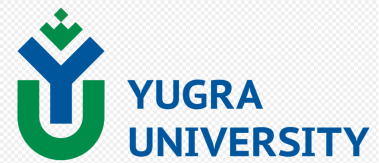 APPLICATION FORM FOR INTERNATIONAL VISITORSTo be sent by email: ugrasu.international@gmail.com Instruction:  This application form is to be completed by all prospective international visitors (including exchange visitors) who wish to study (stay) at Yugra State University. All requirements must be completed and on file before an admission (visa support) decision will be made.PERSONAL DATA		(Please type or print)Full name ____________________________________________________________________                         Last-Family		First-Given			PreviousSex: Male       Female   ; Marital Status _________________________________________Mailing address:______________________________ ________________         ____________Number and Street___ _________________                            _____________________________________ _____             City				Zip Code or Postal Code			CountryTelephone number___________________E-mail Address______________________Permanent home address:__________________________________________________________________________________________________________________________________________________________Parent or Guardian’s Name: ____________________________________________________					Last			First			MiddleAddress:_______________________________________________________________________________________________________________________________________________________		Street			City			Country		Postal CodeTelephone Number: ___________________	FAX Number: _______________________Date of Birth: ___________/____________/__________Country of Citizenship:  ______________________________Country of Legal Residence: __  ______________________________         ___________Country of Birth and place of birth (city): _ ____________________________________Previous visits in Russia: ____________________________________________________Do you have any health or physical disability?    Yes           No. If yes, please explain:____________________________________________________________________ ___________________________________________________________________(please, attach a copy of your Health Certificate)STUDY AT YUGRA STATE UNIVERSITYLevel of study:                        BA              MA          PhD	Period of study:	        autumn semester        spring semesterTick ALL semesters in which the mobility is going to take place.Number of months you will spend studying at YuSU:_______________________________Institute:_____________________________________________________________________Have you ever been nominated or studied at Yugra State University before?    yes     no	YOUR STUDY AT HOMECountry of home university:_____________________________________________________Home university:______________________________________________________________Field of study:________________________________________________________________OTHER INFORMATIONDates of: ___________________Arrival; ____________________Departure.Place of visa issue _________________________ ________________________________Please, attach a scanned copy of your passport (your passport must be valid 6 months after     the intended date of departure from Russian Federation).   I certify that the information in this application is complete and accurate, and I understand that submission of inaccurate information can be considered sufficient cause for termination my visit in Yugra State University.	                 Signature							      DateПриложение 2Программы обученияИНСТИТУТ НЕФТИ И ГАЗАПрограммы бакалавриата/специалитетаПрограммы магистратурыЮРИДИЧЕСКИЙ ИНСТИТУТПрограммы бакалавриата/специалитетаПрограммы магистратурыГУМАНИТАРНЫЙ ИНСТИТУТ СЕВЕРОВЕДЕНИЯПрограммы бакалавриата/специалитетаПрограммы магистратурыИНСТИТУТ ЦИФРОВОЙ ЭКОНОМИКИ Программы бакалавриата/специалитетаПрограммы магистратурыНазвание организации ФГБОУ ВО «Югорский государственный университет»Контактное лицо Отдела международного сотрудничества ЮГУОксана Алексеевна Гололобова, Начальник отдела, координаторE-mail: ugrasu.international@gmail.comТел.: +7 (3467)-377-000(433)Контактное лицо Отдела международного сотрудничества ЮГУАлександра Евгеньевна Воронцова,ПереводчикE-mail: a_voroncova@ugrasu.ruТел.: +7 (3467)-377-000(504)Официальный сайт организацииРусскоязычная версия: https://www.ugrasu.ru/Англоязычная версия: http://en.ugrasu.ru/Фактический адрес организации Российская Федерация, 628012, Ханты-Мансийский автономный округ - Югра, город Ханты-Мансийск, улица Чехова, дом 16.Крайний срок подачи заявления(бакалавриат, специалитет и магистратура)Осенний семестр 2021- 15.05.2021Крайний срок подачи заявления(бакалавриат, специалитет и магистратура)Весенний семестр 2021 - 15.10.2022Требования для участия в программах академического обмена1. Завершение одного академического года. Минимальные требования к GPA – 3,5.2. Владение русским языком не ниже уровня ТРКИ-1/В1.Перечень необходимых документов1. Заполненная анкета (Приложение  1);2. Мотивационное письмо на русском языке (не более 500 слов); 3. Справка о владении русским языком от направляющего университета;4.Копия выписки из зачетно-экзаменационной ведомости (транскрипт);5. Копия заграничного паспорта;6. Фото 3*4 (2шт).Направления подготовкиПриложение 2 Осенний семестр 2021Весенний семестр 2022Предполагаемая дата прибытия29.08.202125.01.2022Адаптационная неделяс 1 по 4 сентябряс 25 по 30 январяУчебный период01.09.2021-31.12.202101.02.2022-30.06.2022Экзаменационный период20.12.2021-31.12.202114.06.2022-30.06.2022Экзамены могут быть назначены на более ранний срок по индивидуальному согласованию с преподавателями.Экзамены могут быть назначены на более ранний срок по индивидуальному согласованию с преподавателями.Каникулярный период--Официальные праздники в России1 сентября – День знаний4 ноября – День народного единства31 декабря – Новый год 23 февраля – День защитника Отчества8 марта – Международный женский день1 мая – Праздник весны и труда9 мая – День победыЯзык обученияРусский языкНеобходимое количество зачетных единиц/кредитовНе менее 20 зачетных единиц/кредитов(1 зачетная единица/кредит – 36 академических часов)Кредитная системаECTSСистема оценивания5 (отлично)4 (хорошо)3 (удовлетворительно)2(неудовлетворительно)Зачтено/незачтеноРубльЕвроДолларТранспортные расходыАвтобус – 25 рублей/1 проездМаршрутное такси – 30 рублей/1 проезд0,80,3Питание5000 5565Жилье16001720Мобильная связь/интернет10001113Прочие расходы50005565Направления подготовкиПрофиль подготовкиЯзык обучения04.05.01 Фундаментальная и прикладная химияФундаментальная и прикладная химияРусский21.05.02 Прикладная геологияПрикладная геологияРусский04.03.01 ХимияАналитическая химияРусский05.03.06 Экология и природопользованиеЭкология и природопользованиеРусский13.03.02 Электроэнергетика и электротехникаЭлектроэнергетика и электротехникаРусский08.03.01 СтроительствоПромышленное и гражданское строительствоРусский20.03.01 Техносферная безопасностьТехносферная безопасностьРусский21.03.01 Нефтегазовое делоЭксплуатация и обслуживание объектов добычи нефтиРусский23.03.03 Эксплуатация транспортно-технологических машин и комплексовАвтомобильный транспортРусскийНаправление подготовкиПрофиль подготовкиЯзык04.04.01 ХимияАналитическая химияРусский05.04.06 Экология и природопользованиеЭкология и природопользованиеРусский13.04.02 ЭлектроэнергетикаЭлектроэнергетикаРусскийНаправление подготовкиПрофиль подготовкиЯзык40.03.01 ЮриспруденцияГражданское право Русский40.03.01 ЮриспруденцияУголовное правоРусскийНаправление подготовкиПрофиль подготовкиЯзык40.04.01 Юриспруденция Уголовное право и криминология, уголовно-исполнительное право, правоохранительная и адвокатская деятельностьРусский46.04.01 ИсторияРусская историяРусскийНаправление подготовкиПрофиль подготовкиЯзык39.03.02 Социальная работаСоциально-психологическая работа с населениемРусский42.03.02 ЖурналистикаСредства массовой информацииРусский44.03.02 Психолого-педагогическое образованиеПсихология и социальная педагогикаРусский45.03.01 ФилологияОтечественная филология (русский язык и литература)Русский45.03.02 ЛингвистикаПеревод и переводоведениеРусский49.03.01 Физическая культураФизкультурное образованиеРусскийНаправление подготовкиПрофиль подготовкиЯзык42.04.02 ЖурналистикаТеория и практика региональной журналистикиРусский44.04.02 Психолого-педагогическое образованиеПсихолого-педагогическое сопровождение образовательного процессаРусский49.04.01 Физическая культура Научно-методическое обеспечение в физической культуре и спорте (биологические наукиРусский45.04.01 ФилологияРусский языкРусский49.04.03 СпортСистема спортивной подготовкиРусскийНаправление подготовкиПрофиль подготовкиЯзык38.05.01 Экономическая безопасностьЭкономико - правовое обеспечение экономической безопасностиРусский09.03.01 Информатика и вычислительная техникаИнформатика и вычислительная техникаРусский09.03.04 Программная инженерияПрограммная инженерияРусский38.03.01 ЭкономикаБизнес-аналитикаРусский38.03.02 МенеджментФинансовый менеджментРусский43.03.02 ТуризмТехнология и организация туроператорских и турагентских услугРусскийНаправление подготовкиПрофиль подготовкиЯзык01.04.02 Прикладная математика и информатикаПрикладная математика и информатикаРусский38.04.01 ЭкономикаЦифровая экономикаРусский